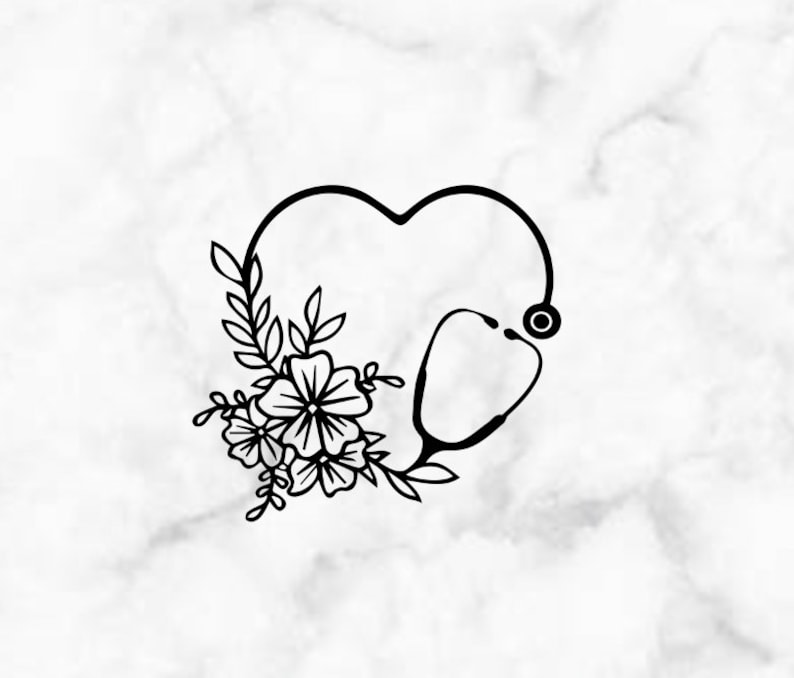 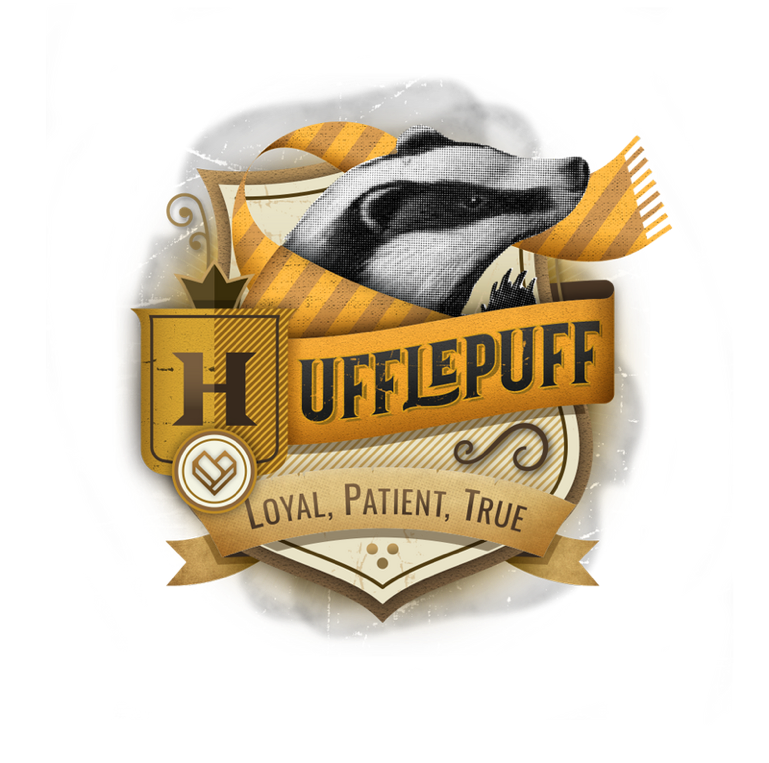 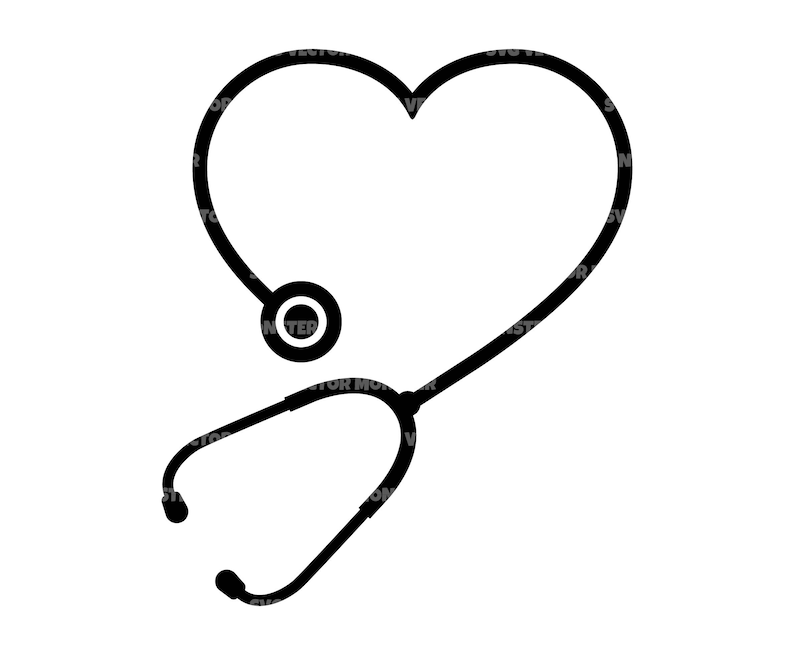 Where Hufflepuff is written would like Amanda PearlWould like the stethoscope heart encasing around the Hufflepuff designWant the stethoscope to be designed like the lower right one, with flowers from the upper heart on the right side of the stethoscope as opposed to the leftWould like the stethoscope to be red and the flowers can be whatever color that really looks sharp/nice with the logoThe design can be altered artistically – I am open to suggestions.